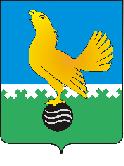 Ханты-Мансийский автономный округ-Юграмуниципальное образованиегородской округ город Пыть-ЯхАДМИНИСТРАЦИЯ ГОРОДАтерриториальная комиссия по делам несовершеннолетних и защите их прав  www.pyadm.ru e-mail: adm@gov86.orge-mail:kdn@gov86org.ruг.   Пыть-Ях,  1 мкр.,  дом  № 5,  кв.  № 80                                                                     р/с 40101810900000010001 Ханты-Мансийский автономный округ-Югра                                                                       УФК по ХМАО-ЮгреТюменская      область     628380                                         МКУ Администрация г. Пыть-Яха, л\с 04873033440)тел.  факс  (3463)  46-62-92,   тел. 46-05-89,                                        РКЦ Ханты-Мансийск г. Ханты-Мансийск42-11-90,  46-05-92,  46-66-47                         ИНН 8612005313   БИК 047162000                                                                                                                    ОКАТМО 71885000 КПП 861201001                                                                                                                                    КБК 04011690040040000140ПОСТАНОВЛЕНИЕ05.04.2017	№ 148Актовый зал администрации города Пыть-Яха по адресу: 1 мкр. «Центральный», д. 18а, в 14-30 часов (сведения об участниках заседания указаны в протоколе заседания территориальной комиссии).О мерах по предупреждению отобраний несовершеннолетних у родителей (других законных представителей, на попечении которых они находятся)Во исполнение поручения департамента социального развития Ханты-Мансийского автономного округа – Югры (исх. № 15-Исх-2960 от 28.02.2017) и территориальной комиссии № 22-358/17-0-0от 09.03.2017 отделом опеки и попечительства администрации города Пыть-Яха была представлена информация о мерах по предупреждению отобраний несовершеннолетних у родителей (других законных представителей, на попечении которых они находятся)за 2016 год и текущий период 2017 года.В 2016 году было выявлено 17 детей, оставшихся без попечения родителей, из которых в отношении 1 ребенка было проведено отобрание в связи с непосредственной угрозой его жизни и здоровью. В настоящее время 20.03.2017 Пыть-Яхским городским судом было вынесено решение о восстановлении родителей данного ребенка в родительских правах (решение в законную силу не вступило). За текущий период 2017 года отобрания детей на территории города Пыть-Яха не производилось.16.03.2017 на базе БУ «Комплексный центр социального обслуживания населения «Гелиос» было проведено межведомственное совещание на предмет риска отобрания несовершеннолетних детей у родителей. Всего проанализировано 76 семей, состоящих на учетах и находящихся в трудной жизненной ситуации и социально опасном положении. Из них в 3 семьях данной категории имеется риск отобрания несовершеннолетних у законных представителей. Однако, на протяжении длительного периода по настоящее время с указанными семьями проводится индивидуально реабилитационная работа специалистами БУ «Комплексный центр социального обслуживания населения «Гелиос». Основными задачами отдела опеки и попечительства администрации города Пыть-Яха является деятельность по выявлению и устройству детей-сирот и детей, оставшихся без попечения родителей, осуществление контроля за условиями их содержания, воспитания и образования, а также последовательная реализация комплекса мер, направленных на защиту прав и законных интересов несовершеннолетних.Анализ причин выявления и дальнейшего устройства детей, оставшихся без попечения родителей, показывает, что часто они связаны с социальным неблагополучием семьи (злоупотреблением родителями спиртными напитками, асоциальное поведение родителей, хроническими заболеваниями, материальными и жилищными трудностями и т.п.), что приводит к изменению ответственности родителей за воспитание и обучение детей.По результатам анализа отобраний за период 2014, 2015 и 2016 года следует, что в 2014 г., в 2016 г. отобрания детей у родителей были произведены в связи с созданием ими непосредственной угрозы жизни и здоровью детей в результате злоупотребления алкоголем. В 2014 г. отобраний не было. В 2017 г. под риском отобрания детей находится 3 семьи, в двух из них, риск отобрания также обусловлен злоупотреблением родителями (законными представителями) алкогольными напитками. В 2016 г. 50% исковых заявлений об ограничении (лишении) родительских прав были удовлетворены по мотивам неисполнения родителями своих обязанностей в связи со злоупотреблением алкоголем. Данная статистика свидетельствует о необходимости активизации работы по профилактике злоупотребления родителями (законными представителями) алкогольными напитками, с целью недопущения создания непосредственной угрозы жизни и здоровью детей, воспитывающихся в данных семьях.   Также одной из основных задач является профилактика асоциального поведения родителей, а также работа, направленная на повышения уровня их ответственного поведения.Для обеспечения раннего выявления социального неблагополучия семьи отдел опеки и попечительства принимает участие в еженедельных выездах службы "Экстренная детская помощь" и рейдовых мероприятиях (дневных и вечерних) по отдельно утвержденным планам.Также специалистами отдела в рамках проведения проверок условий жизни несовершеннолетних подопечных, соблюдения опекунами, попечителями и приемными родителями прав и законных интересов подопечных осуществляются выезды, в ходе которых дается оценка условий проживания подопечных, обеспечения их основных потребностей, а также запрашивается информация об исполнении законными представителями своих обязанностей по обучению и защите прав и законных интересов подопечных.ТЕРРИТОРИАЛЬНАЯ КОМИССИЯ ПОСТАНОВИЛА:Информацию отдела опеки и попечительства администрации города Пыть-Яха (исх. № 21-615 от 24.03.2017) принять к сведению.Руководителям субъектов системы профилактики безнадзорности и правонарушений несовершеннолетних:При выявлении первичных факторов риска отобрания детей из семей информацию направлять в территориальную комиссию по делам несовершеннолетних для рассмотрения на заседаниях комиссии и принятия решения об организации работы с семьями.БУ ХМАО-Югры «Пыть-Яхская окружная клиническая больница» (Руссу О.Г.):Провести анализ работы детских участковых врачей на предмет выявления семей, в которых родители (законные представители) злоупотребляют алкогольными напитками, результаты которого представить в территориальную комиссию в срок до 20.04.2017.Заместителю начальника отдела по осуществлению деятельности территориальной комиссии по делам несовершеннолетних и защите их прав администрации города Пыть-Яха (С.В. Чернышова):Проанализировать в рамках Экспертного совета при территориальной комиссии поступившие в 2016 году и текущем периоде 2017 года сообщения в отношении семей, родители которых злоупотребляют спиртными напитками, и направить в БУ ХМАО-Югры «Пыть-Яхская окружная клиническая больница» список таких родителей для организации с ними профилактической работы в срок до 01.05.2017;Обеспечить размещение данного постановления территориальной комиссии на официальном сайте администрации города Пыть-Яха в срок до 10.04.2017.Поручение территориальной комиссии № 22-358/17-0-0 от 09.03.2017 снять с контроля в связи с исполнением.Председательствующий на заседании: председатель территориальной комиссии	А.П. Золотых